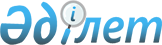 2009 жылғы көктемгі егістік жұмыстарын жүргізудің мерзімін белгілеу туралы
					
			Күшін жойған
			
			
		
					Солтүстік Қазақстан облысы Тайынша аудандық әкімдігінің 2009 жылғы 5 мамырдағы N 188 қаулысы. Солтүстік Қазақстан облысының Тайынша ауданының Әділет басқармасында 2009 жылғы 8 мамырда N 13-11-150 тіркелді. Қолдану мерзімінің өтуіне байланысты күшін жойды (Солтүстік Қазақстан облысы Тайынша ауданы мәслихатының 2012 жылғы 22 маусымдағы N 02.10-07-02-542 хаты)

      Ескерту. Қолдану мерзімінің өтуіне байланысты күшін жойды (Солтүстік Қазақстан облысы Тайынша ауданы мәслихатының 2012.06.22 N 02.10-07-02-542 хаты)      «Агроөнеркәсіптік кешен мен селолық аумақтардың дамуын мемлекеттік реттеу туралы» Қазақстан Республикасының 2005 жылғы 8 шілдедегі № 66 Заңына, Қазақстан Республикасы Үкіметінің 2009 жылғы 30 қаңтардағы № 87 қаулысымен бекітілген 2009 жылғы көктемгі егістік және күзгі жиын-терім жұмыстарын жүргізу үшін қажетті жанар-жағармай материалдары мен басқа да тауарлы-материалдық құндылықтардың бағасын арзандатуға ауылшаруашылық тауарөндірушілеріне субсидия төлеу Ережелерінің 12 тармағына сәйкес, Қазақстан Республикасы ауыл шаруашылығы Министрлігі ғылыми-өндірістік орталығының ұсынымы негізінде аудан әкімдігі ҚАУЛЫ ЕТЕДІ:



      1. Тайынша ауданы бойынша 2009 жылғы субсидияланатын приоритеттік ауылшаруашылық дәнді-дақылдардың түрлері бойынша көктемгі егістік жұмыстарын жүргізудің оңтайлы мерзімі келесі тәртіпте белгіленсін:

      1) жаздық бидай – 15 мамырдан 30 мамыр аралығында;

      2) (орташа кеш сұрыпты) арпа – 25 мамардан 30 мамыр аралығында;

      3) (орташа пісетін сұрыпты) арпа – 30 мамардан 5 маусым

аралығында;

      4) (орташа кеш сұрыпты) сұлы – 25 мамардан 30 мамыр аралығында;

      5) (орташа пісетін сұрыпты) сұлы – 27 мамырдан 30 мамыр

аралығында;

      6) асбұршақ – 25 мамырдан 30 мамыр аралығында;

      7) қарақұмық – 20 мамырдан 25 мамыр аралығында;

      8) тары – 28 мамырдан 5 маусым аралығында;

      9) рапс – 6 мамырдан 20 мамыр аралығында;

      10) зығыр, қыша – 15 мамырдан 20 мамыр аралығында;

      11) майлы дақылдар тұқымына күнбағыс – 10 мамырдан 18 мамыр аралығында;

      12) біржылдық шөптер – 1 маусымнан 10 маусым аралығында;

      13) картоп – 15 мамырдан 20 мамыр аралығында;

      14) көкөністер – 27 сәуірден 11 маусым аралығында;

      15) сүрлемге жүгері – 17 мамырдан 25 мамыр аралығында.



      2. Осы қаулы бірінші ресми жарияланған күннен қолданысқа енгізіледі.      Аудан әкімі                                    А. Маковский
					© 2012. Қазақстан Республикасы Әділет министрлігінің «Қазақстан Республикасының Заңнама және құқықтық ақпарат институты» ШЖҚ РМК
				